Excel file:TSE EWMAGoal: Maximize results by tweaking LambdaFile/options/add-insManage Excel Add-ins/GO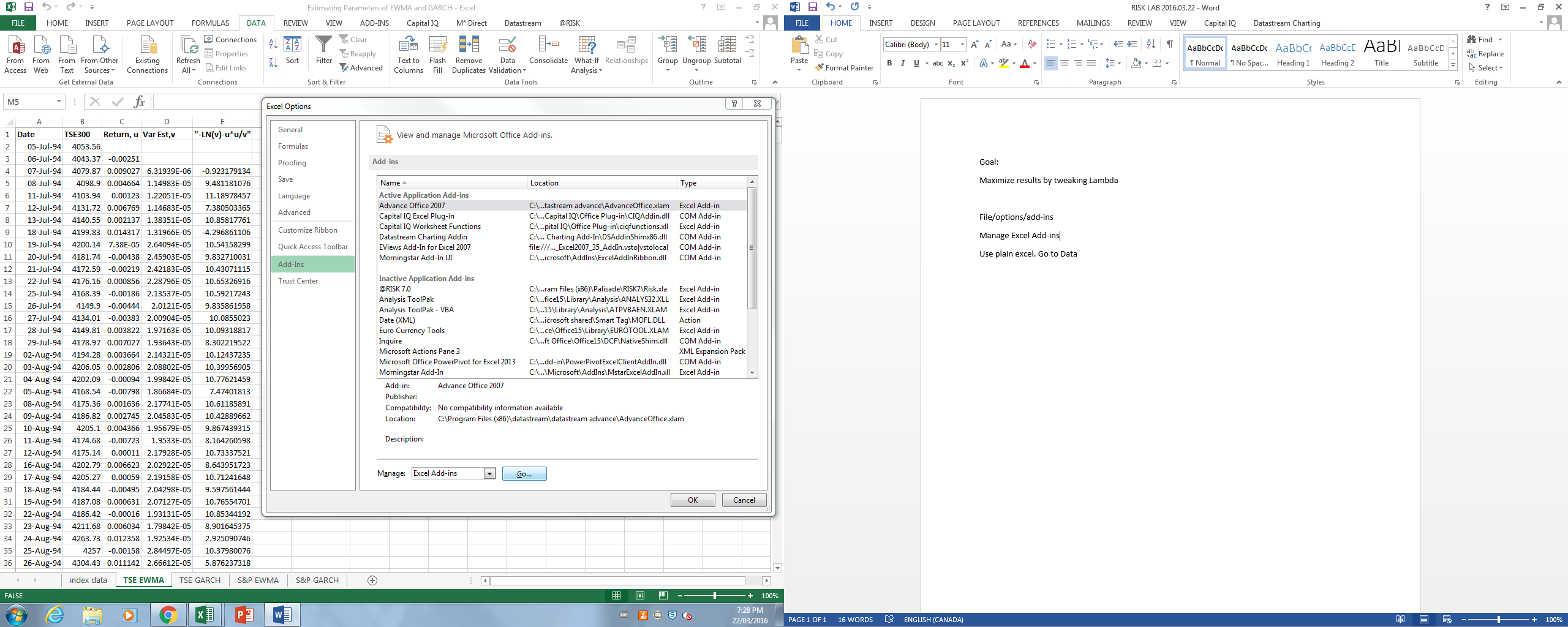 Add solverUse plain excel. Go to Data, click SolverMaximize Likelyhood by tweaking LambdaTSE GARCHOmega is a lot lower than Alpha, Beta about 10x that alpha. When solver is trying to tweak 3 value to maximize likelihood, then solver doesn’t work very well.That’s why values are scaled to be close to each other:Place cursor in D5, this is the formula for GARSH=$H$5+$H$7*D4+$H$6*C4*C4H5=OmegaH7=, multiplied by yesterday’s estimated of return (D4)Then column E to find the log likelihood, try to maximize it.GO to solver, maximize H9 by changing H1:H3VaRHistoricalSimulExampleScenarios with WeightsAs you progress in the past, weight should decline. But have to take cumulative weights (this new weight +  last weight)Then sort by weight; what we have in Ranked Losses with Weights.Data with Vol EstsScenarios 1 	= DJIA502 * DJIA2/ DJIA1		= DJIA502 * DJIA1 + (DJIA2 - DJIA1)			DJIA1Same as sigma502/sigma1So for model, just scale sigman/sigma1Open precision treeTO copy, click on node, copy sub tree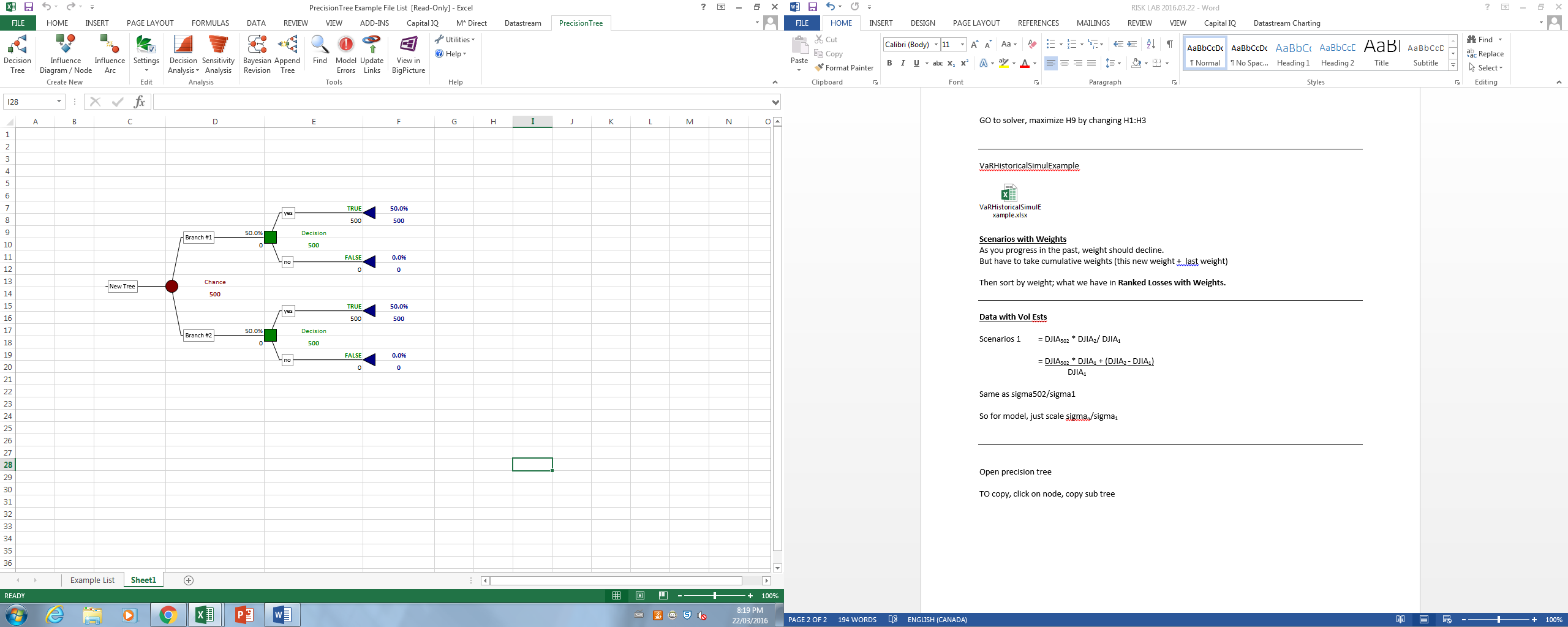 omega*1000000.395513425alpha0.1393205570.1*beta0.079280585